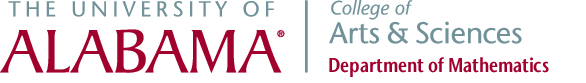 Non-Tenure Renewable Contract Assistant Professor Position in MathematicsThe Department of Mathematics at The University of Alabama invites applications for one non-tenure multi-year contract position at the Assistant Professor level beginning on August 16, 2018. This is a renewable position with opportunities for promotion to higher rank.The University of Alabama is a student-centered research university with the Department of Mathematics embarking on a multi-year effort to improve education in calculus, differential equations, and linear algebra courses. The successful candidate will primarily teach these courses, with the opportunity for teaching some upper-division courses and/or summer courses, if desired. The candidate will also likely coordinate multi-section courses and work within the department to improve these courses. Candidates must possess a doctoral degree in mathematics, mathematics education, or a closely related field, with a master’s degree, or equivalent, in mathematics by August 16, 2018. Applicants should complete the online application at http://facultyjobs.ua.edu/postings/41547. The application should include a letter of application, a current curriculum vita, a teaching statement, and three letters of recommendation (two of which concern teaching). A teaching portfolio or other evidence of teaching effectiveness is strongly encouraged. The recommendation letters should be sent electronically to: math@ua.edu. Applications will be reviewed on an ongoing basis starting November 1st, and will continue to be accepted until the position is filled. The University of Alabama is an Equal Opportunity/Affirmative Action employer and actively seeks diversity among its employees. Women, Hispanic, African-American and other minority candidates are strongly encouraged to apply. For more information about the department and the university visit our website at https://math.ua.edu/.